August 16, 2013Docket Nos. R-2013-2369138 & R-2013-2376036                                                                           Utility Code: 3110170Cesar Caballero                                                  WINDSTREAM COMMUNICATIONS4001 RODNEY PARHAM ROADLITTLE ROCK AR  72212Re:	Norlight, Inc. 	Name Change and Interexchange Carrier (IXC) DetariffingDear Mr. Caballero:On May 30, 2013, Norlight, Inc. filed a letter requesting a name change to Windstream Norlight, Inc. (Company).  On July 24, 2013, the Company filed a letter requesting to detariff its IXC services pursuant to 66 Pa. C.S. § 3018(b)(2).  Commission Staff has reviewed the above-mentioned letters.  Further investigation does not appear warranted at this time.  Therefore, the name change and request to detariff are approved and the cases will be closed.Within ten (10) days of the date of this letter, the Company is directed to remove its IXC tariff from its website and provide confirmation of such to Melissa Derr at mderr@pa.gov.If you are dissatisfied with the resolution of this matter, you may, as set forth in 52 Pa. Code § 5.44, file a petition with the Commission within twenty (20) days of the date of this letter.  If you have any questions in this matter, please contact Melissa Derr, Telco Section, Bureau of Technical Utility Services at (717) 783-6171 or mderr@pa.gov. 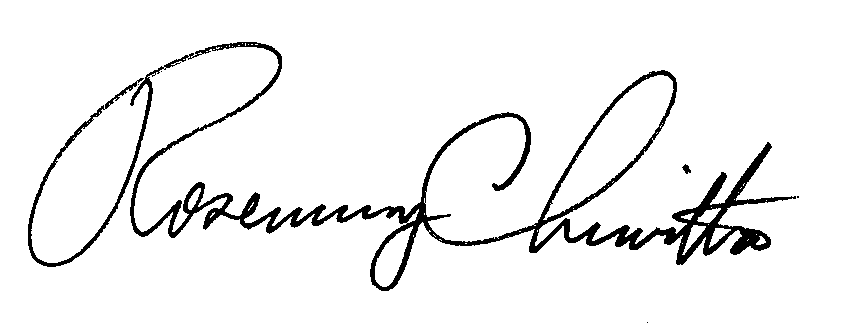 						Sincerely,	Rosemary Chiavetta	Secretarycc:	Melissa Derr, TUS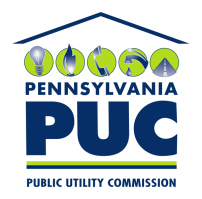  PUBLIC UTILITY COMMISSIONP.O. IN REPLY PLEASE REFER TO OUR 